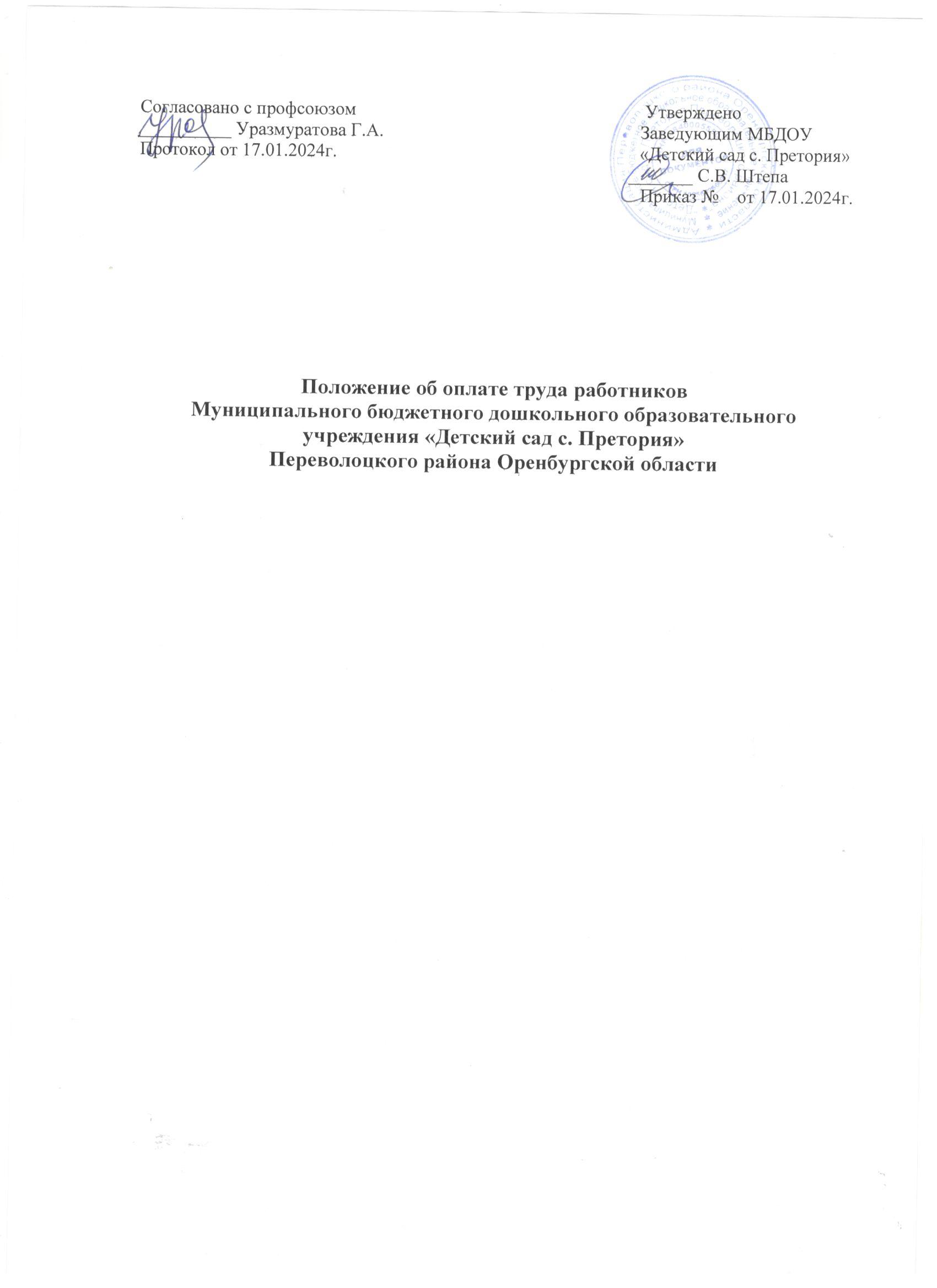 I. Общие положения    1. Настоящее Положение о системе оплаты труда работников МБДОУ «Детский сад с. Претория» Переволоцкого района Оренбургской области, реализующего образовательную программу дошкольного образования (далее – Положение) определяет систему оплаты труда руководящего работника (далее руководителя) и педагогических работников; учебно-вспомогательного персонала и обслуживающего персонала (далее –работники) МБДОУ «Детский сад с. Претория», реализующего образовательную программу дошкольного образования.1.1. Положение об оплате труда работников МБДОУ «Детский сад с. Претория» Переволоцкого района Оренбургской области (далее - Положение), разработано в соответствии с Федеральным законом от 29.12.2012 № 273-ФЗ «Об образовании в Российской Федерации», Указом Президента РФ от 07.05.2012 №597 «О мероприятиях по реализации государственной социальной политики», Распоряжением Правительства РФ от 26.11.2012 № 2190-р «Об утверждении Программы поэтапного совершенствования системы оплаты труда в государственных (муниципальных) учреждениях на 2013 - 2018 годы», Постановлением администрации Переволоцкого района Оренбургской области от 30.01.2009 г №42-п «О введении систем оплаты труда работников органов исполнительной власти Переволоцкого района Оренбургской области и муниципальных автономных, бюджетных и казенных учреждений Переволоцкого района Оренбургской области», с учётом Единых рекомендаций по установлению на федеральном, региональном и местном уровнях систем оплаты труда работников государственных и муниципальных учреждений на 2024 год (утв. решением Российской трехсторонней комиссии по регулированию социально-трудовых отношений от 22.12.2023 г, протокол №11), на основании постановления администрации Переволоцкого района от  21.12.2023 № 882-п «Об индексации заработной платы работников муниципальных учреждений Переволоцкого района Оренбургской области», постановления администрации района от 16.01.2018 №23-п «Об утверждении примерного положения об оплате работников муниципальных бюджетных образовательных организаций, подведомственных отделу образования администрации Переволоцкого района Оренбургской области в новой редакции», постановления администрации  района  от 12.01.2024 №15-п «О внесении изменений в постановление администрации района от 16.01.2018 № 23-п».1.2. Система оплаты труда работников МБДОУ « Детский сад с. Претория» Переволоцкого района Оренбургской области (далее - учреждение) устанавливается коллективным договором, соглашением, локальным нормативным актом в соответствии с федеральными законами и иными нормативными правовыми актами Российской Федерации, нормативными правовыми актами администрации Переволоцкого района.1.3. Настоящее Положение определяет условия оплаты труда работников учреждения и включает в себя:- фиксированные размеры должностных окладов по квалифицированным уровням профессиональных квалифицированных групп (далее - ПКГ) (справочник квалификационных профессиональных групп);- условия осуществления и размеры выплат компенсационного характера в соответствии с перечнем видов выплат компенсационного характера (за счет всех источников финансирования), критерии их установления;- условия осуществления и размеры выплат стимулирующего характера в соответствии с перечнем видов выплат стимулирующего характера (за счет всех источников финансирования), критерии их установления;- условия оплаты труда руководителя учреждения. 1.4. Размеры должностных окладов (ставок заработной платы) устанавливаются на основе требований к профессиональной подготовке и уровню квалификации, которые необходимы для осуществления соответствующей профессиональной деятельности (профессиональных квалификационных групп), с учетом сложности и объема выполняемой работы.Размеры должностных окладов (ставок заработной платы), выплат компенсационного и стимулирующего характера устанавливаются в пределах фонда оплаты труда учреждения и не могут быть установлены ниже предусмотренных Положением.1.5. Месячная заработная плата работника, полностью отработавшего за этот период норму рабочего времени и выполнившего норму труда (трудовые обязанности), не может быть ниже минимального размера оплаты труда, установленного федеральным законом.1.6. Система оплаты труда работников устанавливается с учетом систем нормирования труда, определяемых работодателем с учетом мнения представительного органа работников или устанавливаемых коллективным договором .1.7. Оплата труда работников, занятых по совместительству, совмещению,  а также на условиях неполного рабочего времени производится пропорционально отработанному времени.1.8. Определение размеров заработной платы по основной должности, а также по должности, занимаемой в порядке совместительства и совмещения производится раздельно по каждой из должностей.1.9. Заработная плата работника предельными размерами не ограничивается.1.10. Работодатель заключает с работником трудовой договор или дополнительное соглашение к трудовому договору, в которых конкретизированы должностные обязанности работника, условия оплаты его труда, показатели и критерии оценки эффективности деятельности для назначения стимулирующих выплат в зависимости от результатов труда и качества предоставляемых государственных услуг.1.11. Фонд оплаты труда работников учреждения формируется на календарный год исходя из объема лимитов бюджетных ассигнований области и муниципальных бюджетов.Размеры и сроки индексации заработной платы работников учреждения определяются в установленном законодательством порядке в пределах средств, предусмотренных законом области об областном бюджете на очередной финансовый год и решением Совета депутатов Переволоцкого района о бюджете района на очередной финансовый год.1.12. Доля должностных окладов (ставок заработной платы) в структуре фонда оплаты труда работников учреждений (без учета выплат за работу в особых климатических условиях (районный коэффициент) должна составлять не ниже 70 процентов.1.13. Штатное расписание учреждения утверждается приказом руководителя учреждения в порядке, утвержденном Отделом образования администрации Переволоцкого района Оренбургской области (далее – Переволоцкий РОО) и включает в себя все должности учреждения на начало финансового года. В случае необходимости в течение финансового года в штатное расписание приказом по учреждению по согласованию с Переволоцким РОО могут вноситься изменения.Ответственными за перерасход фонда оплаты труда является руководитель учреждения.1.14. Настоящее Положение регулирует порядок оплаты труда работников учреждения за счет всех источников финансирования.1.15. Заработная плата работников (без учета премий и иных стимулирующих выплат), устанавливаемая в соответствии с настоящим Положением, не может быть меньше заработной платы (без учета премий и иных стимулирующих выплат), выплачиваемой в соответствии с ранее применяемой системой оплаты труда, при условии сохранения объема должностных обязанностей работников и выполнения ими работ той же квалификации.II. Порядок и условия оплаты труда руководителей, педагогических работников и работников учебно - вспомогательного персонала учреждений2.1. Фиксированные размеры окладов руководителей структурных подразделений, педагогических работников и работников учебно-вспомогательного персонала учреждений устанавливаются на основе отнесения занимаемых ими должностей к ПКГ, утвержденных приказом Минздравсоцразвития России от 05.05.2008 № 216 н «Об утверждении профессиональных квалификационных групп должностей работников образования».Размеры окладов по квалификационным уровням профессиональных квалификационных групп работников образованияРазмеры окладов по квалификационным уровням профессиональных квалификационных групп «Должностей педагогических работников»Нормы часов педагогической и (или) преподавательской работы за ставку заработной платы педагогических работников устанавливаются в соответствии с приказом Министерства образования и науки Российской Федерации от 22.12.2014 № 1601 «О продолжительности рабочего времени (нормах часов педагогической работы за ставку заработной платы) педагогических работников и о порядке определения учебной нагрузки педагогических работников, оговариваемой в трудовом договоре».2.2. Положением об оплате труда работников учреждения устанавливаются работникам учебно-вспомогательного персонала, руководителям структурных подразделений и педагогическим работникам выплаты стимулирующего характера: -за условия труда;	-за интенсивность и напряженность;-за охват питанием;- за стаж непрерывной работы, выслугу лет;- за квалификационную категорию;- за государственные награды и (или) ведомственные знаки отличия;- за ученую степень по профилю.2.2.1. Выплаты стимулирующего характера за условия труда работникам учреждения учебно-вспомогательного, обслуживающего персонала устанавливаются в зависимости от занимаемой должности:*организаций дополнительного образования2.2.2. Выплаты стимулирующего характера за интенсивность и напряженность работникам учреждения учебно-вспомогательного, обслуживающего персонала устанавливаются в зависимости от занимаемой должности:*организаций дополнительного образования2.2.3. Выплаты стимулирующего характера за охват питанием  работникам учреждения учебно-вспомогательного, обслуживающего персонала устанавливаются в зависимости от занимаемой должности:2.2.4. Выплаты стимулирующего характера за выслугу лет работникам учреждения учебно-вспомогательного персонала* и руководителям структурных подразделений устанавливаются в зависимости от общего количества лет, проработанных в учреждениях образования.Размеры выплат стимулирующего характера к окладу за выслугу лет:*Занимающим должности: лаборанта, младшего воспитателя, водителя2.2.5. Стимулирующие выплаты за выслугу лет педагогическим работникам учреждения устанавливаются в зависимости от уровня образования и стажа педагогической работы.Размеры стимулирующих выплат за выслугу лет педагогическим работникам:2.2.6. Педагогическим работникам устанавливаются выплаты стимулирующего характера за квалификационную категорию.Размеры выплаты стимулирующего характера за квалификационную категорию:2.2.7. Дополнительно, по решению руководителя учреждения, могут устанавливаться выплаты стимулирующего характера за государственные награды и (или) ведомственные знаки отличия, за ученую степень по профилю, руководителям структурных подразделений и педагогическим работникам, которым присвоена ученая степень по профилю образовательного учреждения или педагогической деятельности (преподавательских дисциплин), либо присвоено почетное звание «Народный учитель РФ», «Заслуженный учитель РФ», «Заслуженный работник физической культуры РФ», «Заслуженный мастер спорта», «Заслуженный работник культуры», «Заслуженный мастер производственного обучения РФ» и иные почетные звания, а так же молодым специалистам.Рекомендуемые размеры выплат стимулирующего характера за государственные награды и (или) ведомственные знаки отличия, за ученую степень по профилю:Рекомендуемые размеры выплат стимулирующего характера молодым специалистам, работающим в общеобразовательных учреждениях первые 3 года непосредственно после окончания ВУЗов или СУЗов:2.3. Применение выплат стимулирующего характера не образует новый оклад и не учитывается при исчислении иных стимулирующих и компенсационных выплат, устанавливаемых в процентном отношении к окладу.2.4. Решение о введении соответствующих выплат стимулирующего характера принимается руководителем учреждения с учетом обеспечения указанных выплат финансовыми средствами на основании локальных актов, устанавливающих критерии оплаты труда исходя из эффективности труда работников и условий эффективного трудового договора. Выплаты стимулирующего характера устанавливаются на определенный период времени в течение соответствующего календарного года.2.5. К выплатам компенсационного характера относятся:- выплата за работу в местностях с особыми климатическими условиями (районный коэффициент) производится в размере 15%;-выплата за работу в сельской местности в размере 5%.2.6. С учетом условий труда педагогическим работникам, руководителям структурных подразделений и работникам учебно-вспомогательного персонала учреждения, устанавливаются другие выплаты компенсационного и стимулирующего характера, предусмотренные главами VI, VII, соответственно положения.III. Порядок и условия оплаты труда работников учреждения, занимающих должности служащих3.1. Фиксированные размеры окладов работников учреждения, занимающих должности служащих (за исключением работников, указанных в главе II Положения), устанавливаются на основе отнесения занимаемых ими должностей служащих к квалификационным уровням ПКГ, утвержденных приказом Минздравсоцразвития России от 29.05.2008 № 247 н «Об утверждении профессиональных квалификационных групп общеотраслевых должностей руководителей, специалистов и служащих».Размеры окладов по квалификационным уровням профессиональных квалификационных групп общеотраслевых должностей руководителей, специалистов и служащих:* Применение должностного наименования «старший» возможно при условии, если работник наряду с выполнением обязанностей, предусмотренных по занимаемой должности, осуществляет руководство подчиненными ему исполнителями. Должность «старшего» может устанавливаться в виде исключения и при отсутствии исполнителей в непосредственном подчинении работника, если на него возлагаются функции руководства самостоятельным участком работы.** Применение должностного наименования «ведущий» возможно при условии, если специалист наряду с выполнением обязанностей, присущей данной должности, осуществляет функции руководителя и ответственного исполнителя работ по одному из направлений деятельности учреждения или его структурного подразделения либо обязанности по координации и методическому руководству группами исполнителей, создаваемыми в отделах с учетом рационального разделения труда в конкретных организационно-технических условиях.3.2. Положением об оплате труда работников учреждения может быть предусмотрено установление работникам учреждения, занимающим должности служащих, выплаты стимулирующего характера за выслугу лет.3.2.1. Выплаты стимулирующего характера за выслугу лет устанавливаются работникам учреждения, занимающим должности служащих, в зависимости от общего количества лет, проработанных в учреждениях образования.Размеры выплат стимулирующего характера к окладу за выслугу лет:3.3. Применение выплат стимулирующего характера не образует новый оклад и не учитывается при исчислении иных стимулирующих и компенсационных выплат, устанавливаемых в процентном отношении к окладу.3.4. Решение о введении выплат стимулирующего характера к окладу принимается руководителем учреждения с учетом обеспечения указанных выплат финансовыми средствами на основании локальных актов, устанавливающих критерии оплаты труда исходя из эффективности труда работников и условий эффективного трудового договора. Выплаты стимулирующего характера устанавливаются на определенный период времени в течение соответствующего календарного года.3.5. К выплатам компенсационного характера относятся:- выплата за работу в местностях с особыми климатическими условиями (районный коэффициент) производится в размере 15%.3.6. С учетом условий труда работникам учреждения, занимающим должности служащих, устанавливаются прочие выплаты компенсационного и стимулирующего характера, предусмотренные главами VI, VII, соответственно Положения.IV. Порядок и условия оплаты труда работников учреждения, осуществляющих трудовую деятельность по профессиям рабочих.4.1. Фиксированные размеры окладов рабочих учреждения устанавливаются в зависимости от разряда выполняемых работ в соответствии с Единым тарифно-квалификационным справочником работ и профессий рабочих, утвержденным приказами Минздравсоцразвития России от 29.05.2008 № 248 н «Об утверждении профессиональных квалификационных групп общеотраслевых профессий рабочих».Размеры окладов по квалификационным уровням профессиональных квалификационных групп профессий рабочих.4.2. Применение выплат стимулирующего характера не образует новый оклад и не учитывается при исчислении иных стимулирующих и компенсационных выплат, устанавливаемых в процентном отношении к окладу.4.3. Решение о введении соответствующих выплат стимулирующего характера принимается руководителем учреждения с учетом обеспечения указанных выплат финансовыми средствами на основании локальных актов, устанавливающих критерии оплаты труда исходя из эффективности труда работников и условий эффективного трудового договора. Выплаты стимулирующего характера устанавливаются на определенный период времени в течение соответствующего календарного года.4.4. К выплатам компенсационного характера относятся:- выплата за работу в местностях с особыми климатическими условиями (районный коэффициент) производится в размере 15%.4.5. С учетом условий труда рабочим учреждения устанавливаются выплаты компенсационного и стимулирующего характера, предусмотренные главами VI, VII, соответственно Положения.V. Условия оплаты труда руководителя образовательной организации и его заместителей5.1. Заработная плата руководителей образовательных организаций, их заместителей  состоит из должностного оклада, выплат компенсационного и стимулирующего характера.Должностной оклад руководителя учреждения определяется эффективным трудовым договором, заключенным между начальником Отдела образования администрации Переволоцкого района и руководителем образовательной организации. Должностной оклад руководителя (приложение №1), может быть пересмотрен,  в зависимости от комплектования на 1 сентября.В целях недопущения необоснованной дифференциации в заработной плате руководителя и работников учреждения устанавливается предельный уровень соотношения средней заработной платы руководителя учреждения и средней заработной платы работников учреждения, формируемой за счет всех источников финансового обеспечения, в кратности от 1 до 5.Соотношение средней заработной платы руководителей и средней заработной платы работников муниципальных бюджетных образовательных организаций, формируемых за счет всех финансовых источников, рассчитывается за календарный год. Определение размера средней заработной платы осуществляется в соответствии с методикой, используемой при определении средней заработной платы работников для целей статистического наблюдения, утвержденной федеральным органом исполнительной власти, осуществляющим функции по выработке государственной политики и нормативно-правовому регулированию в сфере официального статистического учета.5.2. Должностные оклады заместителей руководителей устанавливаются руководителем учреждения в зависимости от  сложности и важности выполняемых им работ. Рекомендуется должностные оклады устанавливать на 10-30 % ниже окладов руководителей учреждений.5.3. Руководителям образовательных организаций  и их заместителям рекомендуется устанавливать следующие выплаты стимулирующего характера:- за стаж непрерывной работы, выслугу лет;- стимулирующие выплаты по итогам работы (приложение № 2, № 2.1.).5.3.1. Выплаты стимулирующего характера за выслугу лет устанавливаются в процентах к должностному окладу в зависимости от общего количества лет, проработанных в данной должности в учреждениях соответствующего профиля:5.3.2. Руководителям общеобразовательных и  дошкольных образовательных организаций премиальные выплаты по итогам работы устанавливаются начальником Отдела образования. Премиальные выплаты по итогам работы выплачиваются, при наличии ассигнований.Премиальные выплаты  по результатам работы  могут устанавливаться в процентном отношении к окладу (должностному окладу) либо в абсолютном размере.5.4. По решению начальника Отдела образования за результативные и высокие показатели в % отношении от должностного оклада до 50%.5.5. Должностные оклады руководителей образовательных учреждений подлежат индексированию в соответствии с  постановлением администрации Переволоцкого района.5.6. Выплаты компенсационного характера.К выплатам компенсационного характера относятся:- выплата за работу в местностях с особыми климатическими условиями (районный коэффициент) производится в размере 15%.С учетом условий труда заместителей руководителя учреждения, главного бухгалтера устанавливаются выплаты компенсационного и стимулирующего характера, предусмотренные главами VI, VII, соответственно Положения.Выплаты компенсационного характера за специфику и условия работы устанавливаются отдельным руководителям учреждений (школ, детских садов), в зависимости от профиля образовательного учреждения.Доплата к должностному окладу производится в следующих размерах:В случае уникальности (тип, профиль) муниципального учреждения, Переволоцкий РОО вправе в порядке исключения устанавливать руководителю учреждения более высокий персональный повышающий коэффициент за специфику и условия работы, предусмотренный для увеличения базовой составляющей.5.7. Материальная помощь руководителю учреждения выплачивается один раз в календарном году по заявлению руководителя учреждения при предоставлении ежегодного оплачиваемого отпуска в размере одного должностного оклада (при наличии ассигнований).Дополнительно в индивидуальном порядке руководителю образовательной организации может быть оказана материальная помощь в размере, не превышающем один должностной оклад, при условии представления документов, подтверждающих право на получение данной выплаты в следующих исключительных случаях:- заболевание, смерть близких родственников (родителей, детей, супруга(и);- утрата личного имущества в результате пожара или стихийного бедствия;- потребность в лечении или восстановлении здоровья в связи с болезнью (травмой), несчастным случаем, аварией или иных случаях.Материальная помощь назначается и выплачивается на основании приказа Переволоцкого РОО за счет средств экономии фонда оплаты труда учреждения.VI. Порядок и условия установления выплат компенсационного характера6.1. С учетом условий труда и норм действующего законодательства работникам учреждений устанавливаются выплаты компенсационного характера.6.2. Работникам учреждений могут быть осуществлены следующие выплаты компенсационного характера:- выплаты работникам, занятым на тяжелых работах, работах с вредными и (или) опасными и иными особыми условиями труда;- выплаты за работу в условиях, отклоняющихся от нормальных (при выполнении работ различной квалификации, совмещении профессий (должностей), сверхурочной работе, работе в ночное время и при выполнении работ в других условиях, отклоняющихся от нормальных);- выплаты за работу в местностях с особыми климатическими условиями (районный коэффициент);- надбавки за работу со сведениями, составляющими государственную тайну, их засекречиванием и рассекречиванием, а также за работу с шифрами.6.3. Педагогическим и другим работникам за специфику работы в отдельных образовательных учреждениях производится доплата к окладам (должностным окладам), ставкам заработной платы.6.3.1. Доплата к должностному окладу (ставке заработной платы) производится в следующих размерах:  * Решение о размере соответствующих выплат и перечень работников, которые могут устанавливать доплату за специфику работы, в зависимости от степени и продолжительности общения с обучающимися (воспитанниками), принимается руководителем учреждения с учётом мнения представительного органа. Данные выплаты компенсационного характера устанавливаются на определённый период времени в течение соответствующего календарного года.6.3.2. Доплата за проверку тетрадей к должностному окладу, в зависимости от объёма учебной нагрузки, предусмотренной в учебных планах:6.3.3. В классах общеобразовательных школ с числом учащихся менее 15 человек оплата за проверку письменных работ производится в размере 50% от соответствующих доплат (данный порядок применяется также при делении классов на подгруппы).6.3.4. Учителям, ведущим индивидуальные занятия на дому, а также групповые и индивидуальные занятия в больнице или санатории, дополнительная оплата за проверку письменных работ не производится.6.3.5. Доплаты педагогам и другим работникам за работу с библиотечным фондом (от ставки):6.3.6. Учителям информатики устанавливается доплата  за работу с компьютером в размере 10%.6.3.7. Ежемесячно выплачиваются надбавки:6.4. Выплаты работникам учреждения, занятым на тяжелых работах, работах с вредными и (или) опасными условиями труда, устанавливаются в соответствии со статьей 147 Трудового кодекса Российской Федерации.На момент введения новых систем оплаты труда указанная выплата устанавливается всем работникам учреждения, получавшим ее ранее. При этом работодатель принимает меры по проведению специальной оценки условий труда с целью разработки и реализации программы действий по обеспечению безопасных условий и охраны труда. Если по итогам оценки условий труда рабочее место признается безопасным, то указанная выплата не производится,6.5. Доплата за совмещение профессий (должностей) устанавливается работнику учреждения при совмещении им профессий (должностей). Размер доплаты и срок, на который она устанавливается, определяется по соглашению сторон трудового договора с учетом содержания и (или) объема дополнительной работы.6.6. Доплата за расширение зон обслуживания устанавливается работнику учреждения при расширении зон обслуживания. Размер доплаты и срок, на который она устанавливается, определяется по соглашению сторон трудового договора с учетом содержания и (или) объема дополнительной работы.6.7. Доплата за увеличение объема работы или исполнение обязанностей временно отсутствующего работника без освобождения от работы, определенной трудовым договором, устанавливается работнику учреждения в случае увеличения установленного ему объема работы или возложения на него обязанностей временно отсутствующего работника без освобождения от работы, определенной трудовым договором. Размер доплаты и срок, на который она устанавливается, определяется по соглашению сторон трудового договора с учетом содержания и (или) объема дополнительной работы.6.8. Доплата за работу в ночное время производится работникам учреждения за каждый час работы в ночное время не ниже 20% должностного оклада в соответствии со статьей 154 Трудового кодекса Российской Федерации.6.9. Доплата за работу в выходные и нерабочие праздничные дни производится работникам учреждения, как привлекаемых к работе в выходные и нерабочие праздничные дни, в соответствии со статьей 153 Трудового кодекса Российской Федерации. Оплата за сверхурочную работу составляет за первые два часа работы не менее полуторного размера, за последующие часы - двойного размера в соответствии со статьей 152 Трудового кодекса Российской Федерации.6.10. Выплаты компенсационного характера, за исключением выплаты за работу в местностях с особыми климатическими условиями (районный коэффициент), устанавливаются от оклада без учета других повышающих коэффициентов и выплат.VII. Порядок и условия установления выплат стимулирующего характера7.1. В целях поощрения работников учреждения за выполненную работу устанавливаются следующие выплаты стимулирующего характера:- выплаты за интенсивность и высокие результаты работы;- выплаты за качество выполняемых работ;- выплаты за стаж непрерывной работы, выслугу лет;- премиальные выплаты по итогам работы.7.2. Для педагогических работников учреждений устанавливаются следующие выплаты стимулирующего характера:За классное руководство в образовательных организациях в соответствии со следующими критериями при достижении установленной наполняемости классов:7.3. Решение о введении выплат стимулирующего характера и условиях их осуществления принимаются учреждениями самостоятельно в пределах фонда оплаты труда, сформированного из всех источников.7.4. Размеры и условия осуществления выплат стимулирующего характера устанавливаются коллективными договорами, соглашениями, локальными нормативными актами и трудовыми договорами с учетом разрабатываемых в учреждении показателей и критериев оценки эффективности деятельности работников этих учреждений.Максимальными размерами выплаты стимулирующего характера не ограничены.7.5. Стимулирующие выплаты устанавливаются в зависимости от выполнения показателей и критериев эффективности труда.7.6. При установлении выплат стимулирующего характера работникам учитывается:- успешное и добросовестное исполнение работником своих должностных обязанностей в соответствующем периоде;- инициатива, творчество и применение в работе современных форм и методов организации труда;- качественная подготовка и проведение мероприятий, связанных с уставной деятельностью учреждения;- качественная подготовка и своевременная сдача отчетности;- участие работника в выполнении важных и срочных работ, мероприятий.7.7. Конкретный размер стимулирующей выплаты может определяться как в процентах к окладу (должностному окладу) работника, так и в абсолютном размере по приказу руководителя учреждения.7.8. Стимулирующие выплаты устанавливаются водителю школьного автобуса:- за ответственность жизни и здоровья детей, при наличии ассигнований. Приложение №11. Должностной оклад руководителя учреждения осуществляющего дошкольное образование в муниципальных образовательных организацияхПриложение №2Оценочный лист деятельности руководителя		Максимальное количество баллов 	1470- 10  баллов 10%10 - 20 баллов 20%20 - 30 баллов 30%30 - 40 баллов 40%40- 50 баллов 50%50 - 60 баллов 60%60 - 70 баллов 70%70 - 80 баллов 80%80 - 90 баллов 90%90- 100 баллов 100%Квалификационные уровниДолжности, отнесенные к квалификационным уровнямУстановленный оклад, руб.ПКГ «Должностей работников учебно-вспомогательного персоналапервого уровня»ПКГ «Должностей работников учебно-вспомогательного персоналапервого уровня»ПКГ «Должностей работников учебно-вспомогательного персоналапервого уровня»-Вожатый; помощник воспитателя; секретарь учебной части7 260,00ПГК «Должностей работников учебно-вспомогательного персоналавторого уровня»ПГК «Должностей работников учебно-вспомогательного персоналавторого уровня»ПГК «Должностей работников учебно-вспомогательного персоналавторого уровня»1 уровеньДежурный по режиму; младший воспитатель7 445,002 уровеньДиспетчер образовательного учреждения; старший дежурный по режиму7 631,00ПКГ «Должностей руководителей структурных подразделений»ПКГ «Должностей руководителей структурных подразделений»ПКГ «Должностей руководителей структурных подразделений»1 уровеньЗаведующий (начальник) структурным подразделением и методическим кабинетом, лабораторией, отделом, отделением, сектором, учебно-консультационным пунктом, учебной (учебно-производственной) мастерской и другими структурными подразделениями, реализующими общеобразовательную программу и образовательную программу дополнительного образования детей, начальник отдела материально-технического снабжения13 066,002 уровеньЗаведующий (начальник) обособленным структурным подразделением, реализующим общеобразовательную программу и образовательную программу дополнительного образования детей; начальник (заведующий, директор, руководитель, управляющий): кабинета, лаборатории, отдела, отделения, сектора, учебно-консультационного пункта, учебной (учебно-производственной) мастерской, учебного хозяйства и других структурных подразделений образовательного учреждения (подразделения) начального и среднего профессионального образования; старший мастер образовательного учреждения (подразделения) начального и/или среднего профессионального образования14 702,00Квалификационные уровниДолжности, отнесенные к квалификационным уровнямУстановленный оклад, руб.1 уровеньИнструктор по труду; инструктор по физической культуре; старший вожатый12 805,01 уровеньмузыкальный руководитель15 855,02 уровеньПедагог-организатор; педагог дополнительного образования12 435,02 уровеньСоциальный педагог13 182,03 уровеньПедагог-психолог, методист13 558,03 уровеньВоспитатель16 788,03 уровеньСтарший воспитатель17 124,04 уровеньПедагог-библиотекарь; преподаватель-организатор основ безопасности жизнедеятельности; руководитель физического воспитания; тьютор; учитель; учитель-дефектолог; учитель-логопед (логопед); воспитатель ГПД13 810,06 уровеньСоветник директора по воспитанию и взаимодействию с детскими общественными объединениями14 437,0Учреждения дополнительного образования( ЦДТ,ДЮСШ)Учреждения дополнительного образования( ЦДТ,ДЮСШ)Учреждения дополнительного образования( ЦДТ,ДЮСШ)2 уровеньИнструктор-методист; концертмейстер; педагог дополнительного образования; педагог-организатор; социальный педагог; тренер-преподаватель11 992,03 уровеньМетодист;  педагог-психолог; старший инструктор-методист; старший тренер-преподаватель12 288,0Структурные подразделения (Районный методический кабинет, информационно-прокатный центр)Структурные подразделения (Районный методический кабинет, информационно-прокатный центр)Структурные подразделения (Районный методический кабинет, информационно-прокатный центр)3 уровень Методист; библиотекарь11 725,04 уровень Старший методист12 936,0должностьразмер надбавкилаборант10%младший воспитатель10%секретарь90%завхоз *30%водитель50%повар90%должностьразмер надбавкизавхоз 80%должностьдолжностьразмер надбавкилаборантлаборант100%младший воспитательмладший воспитатель30%секретарьсекретарь80%завхоз *завхоз *50%водительпробег  до 50 км. 25%водительпробег от 51 до 100 км.50%водительпробег от 101 до 150 км.75%водительПробег от 151 до 200 км100%Пробег от 151 до 200 кмПробег от 151 до 200 кмдолжностьразмер надбавкизавхоз 80%должностькол-во учащихся охваченных питаниемразмер надбавкиЗавхоз организации дошкольного образованиядо 90 чел.80%Завхоз организации дошкольного образованиясвыше 91 чел100%Завхоз организации  общего образованиядо 200 чел.90%Завхоз организации  общего образованияот 201 до 300 чел100%Завхоз организации  общего образованияот 301 чел.110%Повар организации дошкольного образованиядо 80 чел.80%Повар организации дошкольного образованиясвыше 81 чел.100%Повар организации  общего образования до 100 чел.80%Повар организации  общего образованияот 101 до 200 чел.100%Повар организации  общего образованияот 201 до 300 чел110%Повар организации  общего образованияот 301 до 400 чел120%свыше 401 чел130%при выслуге лет от 1 года до 5 летпри выслуге свыше 5 лет5%10%при выслуге лет от 1 года до 3 летпри выслуге от 3 до 5 летпри выслуге свыше 5 лет10%20%30%высшее профессиональное образование и стаж педагогической работывысшее профессиональное образование и стаж педагогической работысреднее профессиональное образование и стаж педагогической работысреднее профессиональное образование и стаж педагогической работы- более 20 лет15%- более 20 лет10%- от 10 до 20 лет10%- от 10 до 20 лет7%- от 0 до 10 лет5%- от 0 до 10 лет3%при наличии высшей квалификационной категориипри наличии первой квалификационной категории25%15%Звание Звание Звание Звание «доктор наук»«кандидат наук»«заслуженный»,«народный»40%20%20%20%Диплом специалистаДиплом с отличием50% от оклада70 % от окладаКвалификационные уровниДолжности, отнесенные к квалификационным уровнямУстановленный оклад, руб.ПКГ «Общеотраслевые должности служащих первого уровня»ПКГ «Общеотраслевые должности служащих первого уровня»ПКГ «Общеотраслевые должности служащих первого уровня»1 уровеньДелопроизводитель; секретарь; секретарь-машинисткаагент по закупкам7 819,0010 161,00ПКГ «Общеотраслевые должности служащих второго уровня»ПКГ «Общеотраслевые должности служащих второго уровня»ПКГ «Общеотраслевые должности служащих второго уровня»1 уровеньИнспектор по кадрам; лаборант (всех наименований); секретарь руководителя; техник (всех наименований); художник8 001,002 уровеньЗаведующий складом; заведующий хозяйством. Должности служащих первого квалификационного уровня, по которым устанавливается производное должностное наименование «старший».  Должности служащих первого квалификационного уровня, по которым устанавливается II внутридолжностная категория**8 190, 003 уровеньЗаведующий производством (шеф-повар); заведующий столовой. Должности служащих первого квалификационного уровня, по которым устанавливается I внутридолжностная категория*8 377,004 уровеньМеханик (всех наименований). Должности служащих первого квалификационного уровня, по которым может устанавливаться производное должностное наименование «ведущий»8 560,005 уровеньНачальник гаража, старший механик8 748,00ПКГ «Общеотраслевые должности служащих третьего уровня»ПКГ «Общеотраслевые должности служащих третьего уровня»ПКГ «Общеотраслевые должности служащих третьего уровня»1 уровеньБухгалтер; инженер по охране труда; инженер; инженер-программист (программист); инженер-электроник (электроник); специалист по кадрам; экономист; юрисконсульт, инженер строитель, инженер по газовому хозяйству8 936,002 уровеньДолжности служащих первого квалификационного уровня, по которым может устанавливаться II внутридолжностная категория9 118,003 уровеньДолжности служащих первого квалификационного уровня, по которым может устанавливаться I внутридолжностная категория**; специалист по защите информации.*экономист-статист, бухгалтер-ревизор 1 категории, бухгалтер программист, бухгалтер-кассир, бухгалтер - ревизор9 680,0012 583,004 уровеньДолжности служащих первого квалификационного уровня, по которым может устанавливаться производное должностное наименование «ведущий»***ведущий экономист, ведущий бухгалтер10 048,0013 063,005 уровеньГлавные специалисты: в отделах, отделениях, лабораториях, мастерских; заместитель главного бухгалтера10 607,00ПКГ «Общеотраслевые должности служащих четвертого уровня»ПКГ «Общеотраслевые должности служащих четвертого уровня»ПКГ «Общеотраслевые должности служащих четвертого уровня»1 уровеньНачальник инструментального отдела, начальник отдела автоматизированной системы управления производством, начальник отдела организации и оплаты труда, начальник финансового отдела, заведующим методическим кабинетом16 986,00при выслуге лет от 1 года до 5 летпри выслуге свыше 5 лет5%10%Квалификационные уровниКвалификационные разрядыДолжности, отнесенные к квалификационным уровнямУстановленный оклад, руб.ПКГ «Общеотраслевые профессии рабочих, первого уровня»ПКГ «Общеотраслевые профессии рабочих, первого уровня»ПКГ «Общеотраслевые профессии рабочих, первого уровня»ПКГ «Общеотраслевые профессии рабочих, первого уровня»1 уровень1Наименования профессий рабочих, по которым предусмотрено присвоение 1, 2 и 3 квалификационных разрядов в соответствии с Единым тарифно-квалификационным справочником работ и профессий рабочих; гардеробщик; буфетчик; грузчик; дворник; кастелянша; кладовщик (всех наименований); подсобный рабочий (по кухне); оператор (всех наименований); плотник; повар;рабочий по комплексному обслуживанию зданий; слесарь (всех наименований); электромонтер (всех наименований); электрогазосварщик; няня; сторож (вахтер); уборщик производственных помещений; уборщик служебных помещений; уборщик территорий; швея6 886,001 уровень2Наименования профессий рабочих, по которым предусмотрено присвоение 1, 2 и 3 квалификационных разрядов в соответствии с Единым тарифно-квалификационным справочником работ и профессий рабочих; гардеробщик; буфетчик; грузчик; дворник; кастелянша; кладовщик (всех наименований); подсобный рабочий (по кухне); оператор (всех наименований); плотник; повар;рабочий по комплексному обслуживанию зданий; слесарь (всех наименований); электромонтер (всех наименований); электрогазосварщик; няня; сторож (вахтер); уборщик производственных помещений; уборщик служебных помещений; уборщик территорий; швея7 072,001 уровень3Наименования профессий рабочих, по которым предусмотрено присвоение 1, 2 и 3 квалификационных разрядов в соответствии с Единым тарифно-квалификационным справочником работ и профессий рабочих; гардеробщик; буфетчик; грузчик; дворник; кастелянша; кладовщик (всех наименований); подсобный рабочий (по кухне); оператор (всех наименований); плотник; повар;рабочий по комплексному обслуживанию зданий; слесарь (всех наименований); электромонтер (всех наименований); электрогазосварщик; няня; сторож (вахтер); уборщик производственных помещений; уборщик служебных помещений; уборщик территорий; швея7 260,00ПКГ «Общеотраслевые профессии рабочих второго уровня»ПКГ «Общеотраслевые профессии рабочих второго уровня»ПКГ «Общеотраслевые профессии рабочих второго уровня»ПКГ «Общеотраслевые профессии рабочих второго уровня»1 уровень4Наименования профессий рабочих, по которым предусмотрено присвоение 4 и 5 квалификационных разрядов в соответствии с Единым тарифно-квалификационным справочником работ и профессий рабочих; водитель автомобиля; плотник; повар; слесарь (всех наименований); столяр; электромонтер (всех наименований); электрогазосварщик; швея; оператор (всех наименований); учетчик7 445,001 уровень5Наименования профессий рабочих, по которым предусмотрено присвоение 4 и 5 квалификационных разрядов в соответствии с Единым тарифно-квалификационным справочником работ и профессий рабочих; водитель автомобиля; плотник; повар; слесарь (всех наименований); столяр; электромонтер (всех наименований); электрогазосварщик; швея; оператор (всех наименований); учетчик7 631,002 уровень6Наименования профессий рабочих, по которым предусмотрено присвоение 6 и 7 квалификационных разрядов в соответствии с Единым тарифно-квалификационным справочником работ и профессий рабочих плотник; повар; слесарь (всех наименований); столяр; электромонтер (всех наименований); электрогазосварщик; швея; оператор (всех наименований)7 819,002 уровень7Наименования профессий рабочих, по которым предусмотрено присвоение 6 и 7 квалификационных разрядов в соответствии с Единым тарифно-квалификационным справочником работ и профессий рабочих плотник; повар; слесарь (всех наименований); столяр; электромонтер (всех наименований); электрогазосварщик; швея; оператор (всех наименований)8 001,002 уровеньНаименования профессий рабочих, по которым предусмотрено присвоение 6 и 7 квалификационных разрядов в соответствии с Единым тарифно-квалификационным справочником работ и профессий рабочих плотник; повар; слесарь (всех наименований); столяр; электромонтер (всех наименований); электрогазосварщик; швея; оператор (всех наименований)3 уровень8Наименования профессий рабочих, по которым предусмотрено присвоение 8 квалификационного разряда в соответствии с Единым тарифно-квалификационным справочником работ и профессий рабочих; плотник; повар; слесарь (всех наименований); столяр; электромонтер (всех наименований); электрогазосварщик; оператор (всех наименований)8 190,004 уровень9Наименования профессий рабочих, предусмотренных 1 - 3 квалификационными уровнями настоящей профессиональной квалификационной группы, выполняющих важные (особо важные) и ответственные (особо ответственные работы); водитель автобуса, специалист 1 разряда8 377,00при выслуге лет от 1 года до 3 летпри выслуге лет от 3 лет до 5 летпри выслуге свыше 5 лет10%20 %30 %№п/пСпецифика и условия работы, виды выплатЗначение1231за работу в специальных (коррекционных) образовательных учреждениях (отделениях, классах, группах) для обучающихся (воспитанников) с ограниченными возможностями здоровья (в том числе с задержкой психического развития)от 15 до 20%№п/пСпецифика и условия работы, виды выплатЗначение1231педагогическим работникам за работу в сельской местности5%2за работу в образовательных учреждениях (отделениях, классах, группах) для обучающихся, воспитанников с ограниченными возможностями здоровья (в том числе с задержкой психического развития) *от 15 до 20%№ п/пВиды работЗначение1231- учителям начальных классов, независимо от объема учебной нагрузки10%2- учителям, преподавателям по русскому языку, родному языку и литературе15%3- учителям, преподавателям по математике, иностранному языку, черчению, конструированию10%№п/пУсловия выплатыРазмер от ставки1От 200 до 800 книг5%2От 801 до 2000 книг10 %3От 2001 до 3500 книг15 %4Свыше за каждые 1500 книг+ 1% но не больше 20 %№п/пУсловия выплатыРазмер (значение) в месяц1Руководителям (директорам) общеобразовательных учреждений300 руб.2Руководителям (заведующим) дошкольных и внешкольных учреждений 200 руб.3Молодым специалистам, работающим в общеобразовательных учреждениях первые 2 года непосредственно после окончания ВУЗов или СУЗов120 руб.4Руководителю методического кабинета150 руб.5Методистам методического кабинета100 руб.6За интенсивность и напряженность профессиональной деятельности  относящихся к общеотраслевой должности служащих указанных в разделе III-VI Примерного положенияДо 200 %№ п/пВиды работЗначение1231- за руководство предметными, цикловыми и методическими комиссиямидо 10%2- за заведование аттестованными учебными кабинетами (лабораториями)до 10%3- за заведование учебно-опытными участками (теплицами, парниковыми хозяйствами)до 25%4- за исполнение обязанностей мастера учебных мастерских учителямдо 20%5- за исполнение обязанностей мастера учебных комбинированных мастерских учителямдо 35%6- за проведение внеклассной работы по физическому воспитанию в школах, с количеством классов-комплектов:- от 10 до 19 , - от 20 до 29 , - более 30 до 25%до 50%до 100%7За заведование учебно-опытным участком учителям - при наличии менее 1га земли       - при наличии более 1га земли20%25%№ п/пУсловия выплаты денежного вознаграждения за классное руководство:Размер  (значение) (в руб. или %)в месяц1в общеобразовательных учреждениях (школы), предельной наполняемостью: в сельской местности - 14 учащихся и более,в сельской местности - менее 14 учащихся1 000,0 руб.из расчета 71,43 руб. на одного учащегосяВ специальных (коррекционных) образовательных классах для обучающихся (воспитанников) с ограниченными возможностями здоровья  – не менее 6 учащихся 1 000,0 руб.из расчета 71,43 руб. на одного учащегося2в общеобразовательных учреждениях:-1-4 классы;-5-11 классы, классов для обучающихся с ОВЗ;Менее 15 человек;В специальных (коррекционных) образовательных классах для обучающихся (воспитанников) с ограниченными возможностями здоровья  – не менее 6 учащихся15 %20 %50 %  от соответствующих доплатОбразовательные организации с кол-во обучающихся до 30 чел.Образовательные организации, с кол-во учащихся от 30 до 50чел.Образовательные организации, с кол-вом учащихся от 50 до 100 чел.Образовательные организации, с кол-вом учащихся от 100 до 150 чел.25 201 руб.26 385 руб.27 569 руб.28 754 руб.№ п/пНаправление/ Наименование показателяИндикаторыБаллы(0-3)1Соответствие деятельности ОО требованиям законодательства в сфере образованияПрограмма развития (наличие, содержание, уровень реализации)1Соответствие деятельности ОО требованиям законодательства в сфере образованияКадровое обеспечение образовательной организации (образовательный и квалификационный уровни)1Соответствие деятельности ОО требованиям законодательства в сфере образованияОбеспечение санитарно-гигиенических и санитарно-бытовых условий  в соответствии с требованиями санитарных норм и норм безопасности1Соответствие деятельности ОО требованиям законодательства в сфере образованияОбеспечение выполнения требований пожарной и электробезопасности, охраны труда 1Соответствие деятельности ОО требованиям законодательства в сфере образованияМатериально-техническая и ресурсная обеспеченность образовательного процесса1Соответствие деятельности ОО требованиям законодательства в сфере образованияЭстетические условия, оформление помещений организации, кабинетов, состояние территории2Функционирование системы государственно-общественного управленияНаличие различных форм общественного управления образовательной организацией (анализ содержания деятельности)3Удовлетворенность населения качеством предоставляемых услугНаличие/ отсутствие объективных жалоб и обращений на  качество работы образовательной организации3Удовлетворенность населения качеством предоставляемых услугОтзывы родительской общественности, общественных организаций, предприятий о деятельности организации3Удовлетворенность населения качеством предоставляемых услугИмидж организации (благодарственные письма, отзывы средств массовой информации, выдающиеся выпускники  и их отзывы об организации и др.)4Информационная открытостьСоответствие структуры сайта образовательной организации требованием законодательства4Информационная открытостьРазмещение на сайте информации копий документов, предусмотренных ст. 29 ФЗ «Об образовании в Российской Федерации» №2734Информационная открытостьСвоевременность обновления информации, размещаемой на сайте5Реализация мероприятий по профилактике правонарушений у несовершеннолетнихКоличество преступлений, общественно опасных деяний, совершенных обучающимися / процентное отношение их к общему числу обучающихся5Реализация мероприятий по профилактике правонарушений у несовершеннолетнихЧисло школьников, состоящих на учете в ОПДН, на школьном профилактическом учете, на учете в группе риска / процентное отношение их к общему числу обучающихся5Реализация мероприятий по профилактике правонарушений у несовершеннолетнихВовлечение «трудных подростков» в общественно-значимую деятельность, обеспечение занятости во внеурочное время6Реализация социокультурных проектовШкольная газета6Реализация социокультурных проектовШкольный музей6Реализация социокультурных проектовРабота над социальными проектами6Реализация социокультурных проектовОрганизация волонтерского движения7Реализация мероприятий по привлечению молодых педагоговОрганизация наставничества «молодых специалистов»7Реализация мероприятий по привлечению молодых педагоговПедпрофориентация. Количество выпускников, получающих образование в педагогических учебных заведениях8Реализация программ, направленных на работу с одаренными детьмиКоличество победителей и призеров муниципального и регионального этапов Всероссийской олимпиады школьников8Реализация программ, направленных на работу с одаренными детьмиКоличество участников и призеров в интеллектуальных играх-конкурсах, конкурсах исследовательских работ различного уровня8Реализация программ, направленных на работу с одаренными детьмиЧисло школьников, ставших победителями и призерами творческих конкурсов 8Реализация программ, направленных на работу с одаренными детьмиРабота научного общества учащихся9Реализация программ по сохранению и укреплению здоровья детей. Организация физкультурной и спортивной работыНаличие лицензированного медицинского кабинета9Реализация программ по сохранению и укреплению здоровья детей. Организация физкультурной и спортивной работыКоличество случаев травматизма в школе9Реализация программ по сохранению и укреплению здоровья детей. Организация физкультурной и спортивной работыОбщий охват учащихся горячим питанием9Реализация программ по сохранению и укреплению здоровья детей. Организация физкультурной и спортивной работыОхват учащихся  физкультурно-оздоровительной и спортивной деятельностью9Реализация программ по сохранению и укреплению здоровья детей. Организация физкультурной и спортивной работыНаличие спортивных секций, клубов9Реализация программ по сохранению и укреплению здоровья детей. Организация физкультурной и спортивной работыРезультативность участия в спортивных конкурсах, играх, фестивалях различного уровня (командный и личный зачет)10Создание условий для реализации обучающимися индивидуальных учебных плановЧисло школьников, занимающихся по индивидуальным учебным планам /процентное отношение их к общему числу обучающихся10Создание условий для реализации обучающимися индивидуальных учебных плановОхват учащихся внеурочным самостоятельным образованием (в % от общей численности)10Создание условий для реализации обучающимися индивидуальных учебных плановПредоставление права выбора формы обучения родителям (законным представителям)11Реализация программ дополнительного образованияНаличие кружков, детских объединений по интересам, клубов.11Реализация программ дополнительного образованияОхват учащихся дополнительным образованием (в % от общей численности)12Реализация профильного обучения, предпрофильной подготовкиОхват учащихся предпрофильной и профильной подготовкой, обоснованность выбора профиля, результативность обучения13Динамика индивидуальных образовательных результатов обучающихсяПоложительные результаты итоговой аттестации выпускников13Динамика индивидуальных образовательных результатов обучающихсяКоличество второгодников (II-VIII,  X кл.)13Динамика индивидуальных образовательных результатов обучающихсяКоличество выпускников, получивших на экзаменах в форме ЕГЭ от 80 до 100 баллов / процентное отношение их к общему числу выпускников14Сохранность контингента Сохранность контингента обучающихся14Сохранность контингента Количество необучающихся, проживающих в микрорайоне, закрепленном за ОУ14Сохранность контингента Организация работы по профилактике уклонения от обучения15Инновационная деятельностьРабота школы по внедрению ФГОС ОО15Инновационная деятельностьУчастие учителей в конкурсах профессионального мастерства15Инновационная деятельностьУчастие педагогического коллектива в районных, региональных и общероссийских конкурсах, конференциях, мастер-классах15Инновационная деятельностьДругие направления инновационной деятельности, опытно-экспериментальная работа16Финансово-экономическая деятельностьЭффективность исполнения плана финансово-хозяйственной деятельности